Riksföreningen för anestesi och intensivvård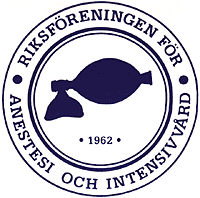 - intresseförening för sjuksköterskor inom anestesi och intensivvård sedan 1962 - Protokoll nr 5 från styrelsemöte 8-9 oktober 2016   StyrelsemöteRiksföreningen för anestesi och intensivvårdPlatsVårdförbundet StockholmNärvarandeElisabeth Winterås, Henrik Ramcke, Catarina Tingsvik, Ann-Charlotte (Lotta) Falk, Ing-Marie Larsson, Axel Wolf. Förhinder: Helén Berthelson,§ 97. Mötets öppnandeMötet förklaras öppnat § 98. Val av mötesordförandeTill mötesordförande valdes Catarina Tingsvik § 99. Val av justerareTill justerare valdes Elisabeth Winterås och Ing-marie Larsson § 100. Genomgång av föregående mötesprotokoll Föregående mötesprotokoll är publicerat på hemsidan och lades till handlingarna§ 101. Godkännande av föredragningslistaFöredragningslistan godkändes § 102. Medlemmar i styrelsen/D/allaPresentation av alla styrelsemedlemmar. Axel Wolf (anestesisjuksköterska från Göteborg med en delad tjänst mellan Östra Sjukhuset och Sahlgrenska akademin) adjungerad styrelseledamot presenterade sig. § 103. Information från råden/D/allaDiskussion gällande kontinuerlig kommunikation mellan råd och styrelse. Råden deltar vid två styrelsemöten/år och rapporterar sitt arbete. Under året rapporteras till utsedd kontaktperson i styrelsen. Utbildningsrådet: Catarina TingsvikForskningsrådet: Ing-marie LarssonRedaktionsrådet: Helén BerthelssonUng i AnIva: Lotta Falk§104. Ekonomi/D/B/HenrikGenomgång av aktuell budget. Rutin för ekonomisk ersättning vid representation av riksföreningen för rådsledamöter utarbetas och beslutas vid kommande styrelsemöte.  . 	§ 105. Avtal med kongressspecialisten /B/D/ Helen
Avtal för kongressspecialisten granskas och beslutas vid kommande styrelsemöte. § 106. Policy samt underlag för rådsmedlemmar att delta i kunskapsutbyte/B/Catarina Beslut om att kunskapsutbytet ska följa Riksföreningens verksamhetsplan och vara relaterat till uppdraget i det verkställande rådet. Datum för senaste dag för ansökan om deltagande i kunskapsutbyte för rådsmedlemmar sker två gånger per år, 31 maj samt 31 december inför kommande år. § 107. Höstkongress 2016/R/Catarina Genomgång av program och arbetsuppgifter inför höstkongressen. § 108. Vårkongress 2017/D/ Catarina Örebro arrangerar vår-kongress 2017 § 109. Hemsidan/R/CatarinaDiskussion om att skapa en långsiktig kommunikationsstrategi för att kommunicera med medlemmar. § 110. Internationellt/D/Kommande internationella kongresser diskuterades. Rapport från årets NOKIAS kongress som arrangerades av Finland i ÅBO i september månad där Lotta Falk deltog. Kommande NOKIAS kongress beslutades om 2020 i Reykjavik, Island.§ 111. Rese- och fortbildningsstipendium, 2016/B/CatarinaBeslut om att Lina Bergman erhåller resestipendie á 5000 kronor. § 112. ICPAN/D/B/Alla
Diskussion om ett eventuellt deltagande i ICPAN dock saknas tillräckligt underlag för ett beslut. Styrelsen inhämtar mer information från det perioperativa nätverket. § 113. Rapport från möte om Specialistutbildning för sjuksköterskor inom SLL/D/LottaDiskussion om förslaget om specialistutbildning för sjuksköterskor inom Stockholms läns landsting som innebär i dagsläget att verksamheter ska utbilda sjuksköterskor utan koppling till akademi. Rf AnIva har tillsammans med svensk sjuksköterskeförening varit i dialog med politiker under hösten. § 114. Organisationsutveckling/D/LottaSvensk sjuksköterskeförening har initierat ett möte gällande en eventuell organisationsutveckling där vi deltog. Ett fortsatt samarbetet med Svensk Sjuksköterskeförening för att stärka vår profession förespråkas dock behövs fördjupad analys.  § 115. Kommande möte med SFAI/D/CatarinaPlaneras till januari 2017 för att diskutera kommande tvärprofessionella samarbetsprojekt.§ 116. AnIva Ventilen/R/HelenGenomgång av planering för kommande nummer under 2017 av tidningen ventilen § 117. Kommande kompetensutveckling inom riksföreningen/B/allaGenomgång och uppdatering av listan för kompetensutveckling. § 118. Genomgång av arbetslistan och kalendarium/R/HelenGenomgång av arbetslistan och kalendariet § 119. Nästa AU 8 november via skype 18.30-19.30 § 120. Nästa styrelsemöte 19 november 10.00-17.00  samt 20 november 08.00-12.00. § 121. Mötets avslutandeVid protokolletLotta Falk MötessekreterareElisabeth Winterås        /       2016		Ing-marie Larsson       /	2016  justerare				Justerare 		